Dear Friends and Supporters of Guiding,	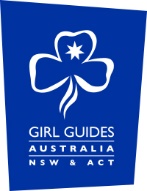 District will hold its Annual General MeetingOn At 	Please come along! This will give you the chance to: find out what your daughter/s has been doing in Guidesmeet your daughter’s Leadersmeet the parent and community volunteers who help to run the Girl Guide Districtunderstand how the organisation worksask questions and share information and ideasmeet other parents in our Guiding communityenjoy an informal chat over refreshmentsPlease contact us: If you have any questions, or require any information about Guiding, on Dear Friends and Supporters of Guiding,	District will hold its Annual General MeetingOn 	At 	Please come along! This will give you the chance to: find out what your daughter/s has been doing in Guidesmeet your daughter’s Leadersmeet the parent and community volunteers who help to run the Girl Guide Districtunderstand how the organisation worksask questions and share information and ideasmeet other parents in our Guiding communityenjoy an informal chat over refreshmentsPlease contact us: If you have any questions, or require any information about Guiding, on 